  Little Melton Primary School      Primary PE and School Sport Premium Action Plan 2017-18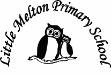 Key achievements to date from Sports Premium Funding(2013-17):Areas for further improvement and baseline evidence of need:Significantly broadened range of traditional and non-traditional sports offered to children eg korfball, ultimate Frisbee, TAG rugby. This has been made sustainable through training and purchase of new equipment.Developed breadth of teacher subject knowledge of different sports.Deepened participation levels in competitive interschool sport.Expanded swimming provision into Years 1-5. All children >age 5 now swim every year- success rate (see below) at end of KS2 is now very high.Increased number of children actively involved in sport outside of school eg participation in local sports clubs or at secondary school.See ‘Creative Development Self-Evaluation Wheel’ for 4 identified areas for further improvement (school website).See also Pupil Voice questionnaire (Dec’17) for baseline statistics.Meeting national curriculum requirements for swimming and water safety:What percentage of your Year 6 pupils could swim competently, confidently and proficiently over a distance of at least 25 metres when they left your primary school at the end of last academic year?100%(23 children)What percentage of your Year 6 pupils could use a range of strokes effectively [for example, front crawl, backstroke and breaststroke] when they left your primary school at the end of last academic year?100%(23 children)What percentage of your Year 6 pupils could perform safe self-rescue in different water-based situations when they left your primary school at the end of last academic year?100%(23 children)Schools can choose to use the Primary PE and Sport Premium to provide additional provision for swimming but this must be for activity over and above the national curriculum requirements. Have you used it in this way?YesAll children Y1-6 now have a half-term of swimming each year and are taught beyond minimum National Curriculum requirements.Academic Year: 2017/18Total fund allocated: £17,010Date Updated: November’17Date Updated: November’17Key indicator 1: The engagement of all pupils in regular physical activity – Chief Medical Officer guidelines recommend that primary school children undertake at least 30 minutes of physical activity a day in schoolKey indicator 1: The engagement of all pupils in regular physical activity – Chief Medical Officer guidelines recommend that primary school children undertake at least 30 minutes of physical activity a day in schoolKey indicator 1: The engagement of all pupils in regular physical activity – Chief Medical Officer guidelines recommend that primary school children undertake at least 30 minutes of physical activity a day in schoolKey indicator 1: The engagement of all pupils in regular physical activity – Chief Medical Officer guidelines recommend that primary school children undertake at least 30 minutes of physical activity a day in schoolPercentage of total allocation:Key indicator 1: The engagement of all pupils in regular physical activity – Chief Medical Officer guidelines recommend that primary school children undertake at least 30 minutes of physical activity a day in schoolKey indicator 1: The engagement of all pupils in regular physical activity – Chief Medical Officer guidelines recommend that primary school children undertake at least 30 minutes of physical activity a day in schoolKey indicator 1: The engagement of all pupils in regular physical activity – Chief Medical Officer guidelines recommend that primary school children undertake at least 30 minutes of physical activity a day in schoolKey indicator 1: The engagement of all pupils in regular physical activity – Chief Medical Officer guidelines recommend that primary school children undertake at least 30 minutes of physical activity a day in school10.6%School focus with clarity on intended impact on pupils:Actions to achieve:Funding allocated:Evidence and impact:Sustainability and suggested next steps:‘Inclusion, Engagement & School Culture’ (see ‘CD wheel’)Establish daily lunchtime ‘Young Leaders programme so that more children are actively engaged in at least 30 minutes of exercise each day (by July ‘18)Spring Term ‘18- Y3/4 SC to teach Y3/4 children the 6 step programme- with JT observing.Summer Term ‘18-JT to lead training with other children and begin sessions.New equipment purchased as required to support games.Additional MSA employed to support wider lunchtime duties.£500 equipment£1,000 additional MSA (summer & autumn term)- rest funded from general school budgetInstructor pay-summer term £300Pupil Voice survey - (Dec’17 & Dec ‘18) will show a significant increase in % of children engaged in at least 30 minutes of physical activity a day in schoolHigh sustainabilityPossible next steps:Older children could train younger ones in subsequent years.Different MSA’s could take turns to run or observe sessions. Key indicator 2: The profile of PE and sport being raised across the school as a tool for whole school improvementKey indicator 2: The profile of PE and sport being raised across the school as a tool for whole school improvementKey indicator 2: The profile of PE and sport being raised across the school as a tool for whole school improvementKey indicator 2: The profile of PE and sport being raised across the school as a tool for whole school improvementPercentage of total allocation:Key indicator 2: The profile of PE and sport being raised across the school as a tool for whole school improvementKey indicator 2: The profile of PE and sport being raised across the school as a tool for whole school improvementKey indicator 2: The profile of PE and sport being raised across the school as a tool for whole school improvementKey indicator 2: The profile of PE and sport being raised across the school as a tool for whole school improvement13.3%School focus with clarity on intended impact on pupils:Actions to achieve:Funding allocated:Evidence and impact:Sustainability and suggested next steps:‘Whole School Advocacy and Impact(see ‘CD Wheel’)Achieve successful renewal of National HQPE award so that children continue to benefit from high quality PE and school sport provision and profile of PE remains high(by April’18) This impacts on behaviour remaining excellent.Enable HLTA (PE) to have protected time to plan ‘Real PE’ sessions for KS1 children so that they benefit from innovative approachAutumn Term ‘17-CD/JH planning time to collate evidence and identify gapsSpring Term ‘18-AfPE half day review visit prior to submitting applicationSubmit applicationJH 1hrxweek planning time allocation (until Dec’18 in first instance)£330£340£89£1,500HQPE Award will be retained.SIDP/TAP will continue to show that PE is a school priority.Pupil voice (Dec’18) will show that ‘Real PE’ is enjoyed by children.KS1 PE assessments will show that vast majority of children make good progress in acquiring PE skills.Good sustainability-See broadening of teaching expertise (below)Real PE will also be observed by other staff.Key indicator 3: Increased confidence, knowledge and skills of all staff in teaching PE and sportKey indicator 3: Increased confidence, knowledge and skills of all staff in teaching PE and sportKey indicator 3: Increased confidence, knowledge and skills of all staff in teaching PE and sportKey indicator 3: Increased confidence, knowledge and skills of all staff in teaching PE and sportPercentage of total allocation:Key indicator 3: Increased confidence, knowledge and skills of all staff in teaching PE and sportKey indicator 3: Increased confidence, knowledge and skills of all staff in teaching PE and sportKey indicator 3: Increased confidence, knowledge and skills of all staff in teaching PE and sportKey indicator 3: Increased confidence, knowledge and skills of all staff in teaching PE and sport21.2%School focus with clarity on intendedimpact on pupils:Actions to achieve:Fundingallocated:Evidence and impact:Sustainability and suggestednext steps:‘Staff Training and Support’ (see ‘CD Wheel’)Broaden staff expertise and staff training qualifications so that the high quality provision is sustainable for future children at the schoolTrain member of staff in minibus driving so that children can more easily attend more interschool sportSpring Term’18-3 afternoons supply cover for KL to observe, then be observed team teaching Gymnastics with JHSummer Term’183 afternoons supply cover for BC to observe, then be observed team teaching Gymnastics EYFS with JHRenew poolside qualifications (MG/JT)Minibus qualification (CD)£300£300£400£350Staff voice will indicate increased confidence in delivering PE (captured in termly ‘teaching and learning evaluations’)School can drive minibus independently if required- enabling some new events to be accessed.High sustainabilityPossible next steps:Repeat process with differentcurriculum areas in futureKey indicator 4: Broader experience of a range of sports and activities offered to all pupilsKey indicator 4: Broader experience of a range of sports and activities offered to all pupilsKey indicator 4: Broader experience of a range of sports and activities offered to all pupilsKey indicator 4: Broader experience of a range of sports and activities offered to all pupilsPercentage of total allocation:Key indicator 4: Broader experience of a range of sports and activities offered to all pupilsKey indicator 4: Broader experience of a range of sports and activities offered to all pupilsKey indicator 4: Broader experience of a range of sports and activities offered to all pupilsKey indicator 4: Broader experience of a range of sports and activities offered to all pupils5.0%School focus with clarity on intendedimpact on pupils:Actions to achieve:Fundingallocated:Evidence and impact:Sustainability and suggestednext steps:Engage ‘Progress Sport’ to run non-traditional sports in summer term so that children have a broader experience of a range of sports and activitiesSummer Term’18Progress Sports£840Pupil voice (Dec’18) will show that new sports are enjoyed by children.High sustainabilityAll sessions are observed by LMPS staff and lesson plans retained. Equipment to allow to be delivered has been purchased in previous years too. Continue this policy.Key indicator 5: Increased participation in competitive sportKey indicator 5: Increased participation in competitive sportKey indicator 5: Increased participation in competitive sportKey indicator 5: Increased participation in competitive sportPercentage of total allocation:Key indicator 5: Increased participation in competitive sportKey indicator 5: Increased participation in competitive sportKey indicator 5: Increased participation in competitive sportKey indicator 5: Increased participation in competitive sport33.4%School focus with clarity on intendedimpact on pupils:Actions to achieve:Fundingallocated:Evidence and impact:Sustainability and suggestednext steps:‘Competitive Opportunities’ (see ‘CD Wheel’)Renew Norwich SSP membership so that children have frequent opportunities for interschool sportEmploy professional cricket and rugby coaches to work with and encourage KS2 children to improve skills and consider out of school sports clubs Continue to offer swimming across Y1-6 so that high % of children reach end of KS2 milestonesAutumn Term ‘17Renew SSP membershipTAG rugby coachingTAG beltsSwimming- all year (to teach above the minimum requirements of National Curriculum)Summer Term ‘18Cricket coaching-after school club£1229£420£43£3876£120Pupil voice (Dec’18) will show that new sports are enjoyed by children- and that more children are also attending clubs or other out of school activities.Links with local Great Melton Cricket and Rugby clubs are well established.End of Ks2 swimming data capture shows hig % of children meet benchmarks- and Y1-5 children are making good progress towards reaching or exceeding them.Good sustainabilitySSP is well established and would continue to be supported by the school unless funding issues were radically apparent, or the service declined markedly.More children now attend the local clubs and relationships are very good- some voluntary coaching in cricket has even occured due to excellent behaviour of children.